https://www.youtube.com/watch?v=nHlKu9u5Q3E   Carticica mea Am o carte in culori,
Carticica mea,
Cu desene si cu flori,
Carticica mea!
Uite este si Grivei,
Carticica mea,
Si-un pastor cu multe oi,
Carticica mea.

Pe o foaie sunt copii,
Carticica mea,
Cine sunt nu vrei sa stii,
Carticica mea,
Mi-a zis mama ca-s scolari,
Carticica mea,
Silitori, cu note mari,
Carticica mea.

Carte plina cu povesti,
Carticica mea,
Tare draga tu imi esti,
Carticica mea,
Eu mereu e-oi rasfoi,
Carticica mea,
Si-am sa-nvat a te citi,
Carticica mea. 
Publicat de: Iacob SimonaVizualizari: 12747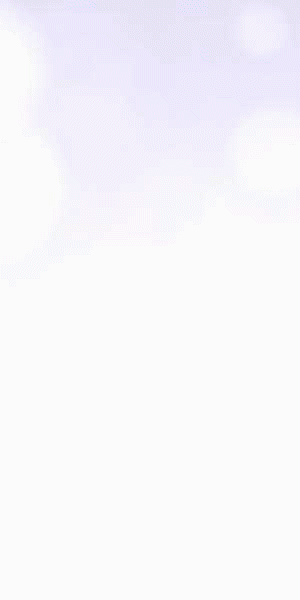 